Geogebra Assignment: Parallel Lines and Transversals    DAL 11/17/16Open Geogebra App online.  Click Math Apps, and then click Geometry on right side menu. Log in to Geogebra (using existing account if you can) so it will save your work to the cloud.Use the line tool to create two diagonal lines which are roughly parallel.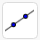 Use the line tool again to make a transversal across the other two lines.  Do not make the transversal perpendicular to the other lines.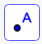 Use the Point > Intersect tool to mark the points where the transversal intersects the two other lines.Use the Move Arrow to move one of the anchor points of the original two lines so those lines appear to be parallel.Use the angle measure tool to measure the two corresponding angles which are on the upper right corner of each intersection.  NOTE: When you click on the button, a black box with directions appears at the bottom of the screen.  Follow them.  To measure each angle click the point on the right, then the vertex, then the point on the upper ray.  The angle measure tool works if you select the rays in counterclockwise order.  If you don’t get the angle you want, click the undo button and try a different order.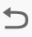 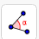 Move the points around, and note that it is difficult to get the corresponding angles to match.  Even when the lines look parallel, they often are not quite there.Create a new point a little bit above the first line you created. (Not on the transversal.)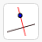 Use the Perpendicular/Parallel tool to create a line which goes through the new point, and is set parallel to the original line AB.Use the angle measure tool to show the angle, between the new parallel line and the transversal, which corresponds to the other marked angles.Use the measure tools to measure various angles, slopes or lengths on your diagram.  Move points around to see which angles remain congruent and which don’t.In the Windows menu (for most computers) go to All Programs > Accessories, and find the Snipping Tool.  Copy the relevant portion of your diagram which shows all your points and lines, but omits blank space. 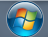 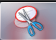 Create a new Word or Google document, and type your name, date, and period at the top.Paste the copied screen onto the document.  Crop and resize to make it look nice and fit on half the page.Type some observations about the, angles, symmetry, congruencies, slopes, etc.  You should use proper terminology to get full credit.  If you need to label angles after you print the document, you can.Save your document.  Give it some logical name.  Print the ONE PAGE, ONE TIME.  Turn it in to your teacher.